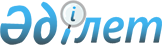 О внесении изменений в некоторые совместные постановления акимата Хобдинского района и решения маслихата Хобдинского районаСовместное решение Хобдинского районного маслихата Актюбинской области от 23 декабря 2014 года № 174 и постановление Хобдинского районного акимата Актюбинской области от 23 декабря 2014 года № 284. Зарегистрировано Департаментом юстиции Актюбинской области 21 января 2015 года № 4178

      В соответствии со статьями 6 и 31 Закона Республики Казахстан от 23 января 2001 года № 148 "О государственном управлении и самоуправлении в Республике Казахстан", Конституционным Законом Республики Казахстан от 3 июля 2013 года № 121-V "О внесении изменений и дополнений в Конституционный закон Республики Казахстан и в некоторые законодательные акты Республики Казахстан по вопросам исключения противоречий, пробелов, коллизий между нормами права различных законодательных актов и норм, способствующих совершению коррупционных правонарушений". акимат Хобдинского района ПОСТАНОВЛЯЕТ и маслихат Хобдинского района РЕШИЛ:

      1. 

Внести изменения в некоторые совместные постановления акимата Хобдинского района и решения маслихата Хобдинского района, согласно приложению.

      2. 

Настоящее совместное постановление и решение вводится в действие по истечении десяти календарных дней после дня его первого официального опубликования.

 

  

Изменения вносимые в некоторые совместные постановления акимата Хобдинского района и решения маслихата Хобдинского района      1) 

В совместном решении маслихата Кобдинского района от 30 сентября 2011 года № 229 и постановлении акимата Кобдинского района от 30 сентября 2011 года № 3 "Об изменении и установлении границ Жарыкского, Жиренкопинского, Исатайского, Курсайского, Сарбулакского и Сугалинского аульных округов" (зарегистрировано в реестре государственной регистрации нормативных за № 3-7-130, опубликовано 17 ноября 2011 года в районной газете "Қобда"):



      заголовок на государственном языке изложить в следующей новой редакции:

      "Жарық, Жиренқопа, Исатай, Құрсай, Сарбұлақ және Сөгәлі ауылдық округтерінің жер телімдерінің шекарасын (шегін) өзгерту және белгілеу туралы";



      пункт 1 изложить в следующей новой редакции:

      "1. Изменить и установить границы (черты) Жарыкского, Жиренкопинского, Исатайского, Курсайского, Сарбулакского и Сугалинского сельских округов";



      в заголовке и тексте на русском языке слова "Кобдинского", "Кобдинский", "аульных" заменить словами "Хобдинского", "Хобдинский", "сельских";

      2) 

В совместном решении маслихата Хобдинского района от 25 апреля 2012 года № 22 и постановлении акимата Хобдинского района от 25 апреля 2012 года № 7 "Об изменении границ земельных участков села Калиновка Бегалинского аульного округа" (зарегистрировано в реестре государственной регистрации нормативных правовых актов за № 3-7-144, опубликовано 24 мая 2012 года в районной газете "Қобда") :



      в заголовке и тексте на русском языке слова "Кобдинского", "Кобдинский", "аульного" заменить словами "Хобдинского", "Хобдинский", "сельского", заголовок и текст на государственном языке не меняются;

      3) 

В совместном решении маслихата Хобдинского района от 25 апреля 2012 года № 21 и постановлении акимата Хобдинского района от 25 апреля 2012 года № 5 "Об изменении границ земельных участков Бестауского аульного округа" (зарегистрировано в реестре государственной регистрации нормативных правовых актов за № 3-7-145, опубликовано 24 мая 2012 года в районной газете "Қобда"):



      в заголовке и тексте на русском языке слова "Кобдинского", "Кобдинский", "аульного" заменить словами "Хобдинского", "Хобдинский", "сельского", заголовок и текст на государственном языке не меняются;

      4) 

В совместном решении маслихата Хобдинского района от 25 апреля 2012 года № 20 и постановлении акимата Хобдинского района от 25 апреля 2012 года № 6 "Об изменении границ земельных участков Отекского аульного округа" (зарегистрировано в реестре государственной регистрации нормативных правовых актовза № 3-7-146, опубликовано 24 мая 2012 года в районной газете "Қобда"):



      в заголовке и тексте на русском языке слова "Кобдинского", "Кобдинский", "аульного" заменить словами "Хобдинского", "Хобдинский", "сельского", заголовок и текст на государственном языке не меняются.

      5) 

В совместном решении маслихата Хобдинского района от 28 июня 2012 года № 32 и постановлении акимата Хобдинского района № 8 "Об изменении границ земельных участков Жиренкопинского аульного округа" (зарегистрировано в реестре государственной регистрации нормативных правовых актов за № 3-7-149, опубликовано 02 августа 2012 года в районной газете "Қобда"):



      в заголовке и тексте на русском языке слова "Кобдинского", "Кобдинский", "аульного" заменить словами "Хобдинского", "Хобдинский", "сельского", заголовок и текст на государственном языке не меняются.

      6) 

В совместном решение маслихата Хобдинского района от 27 сентября 2012 года № 45 и постановлении акимата Хобдинского района от 27 сентября 2012 года № 9 "Об изменении границ земельных участков Жанаталапского аульного округа" (зарегистрировано в реестре государственной регистрации нормативных правовых актовза № 3423, опубликовано 25 октября 2012 года в районной газете "Қобда"):



      в заголовке и тексте на русском языке слова "Кобдинского", "Кобдинский", "аульного" заменить словами "Хобдинского", "Хобдинский", "сельского", заголовок и текст на государственном языке не меняется.

 

 
					© 2012. РГП на ПХВ «Институт законодательства и правовой информации Республики Казахстан» Министерства юстиции Республики Казахстан
				      Аким районаА.Джусибалиев      Секретарь районного маслихатаЛ.Исмагамбетова      Председатель сессии районного

      маслихатаМ.Шарипов 

Приложение к совместному

постановлению акимата

Хобдинского района

от 23 декабря 2014 года № 284

и решению маслихата

Хобдинского района

от 23 декабря 2014 года № 174